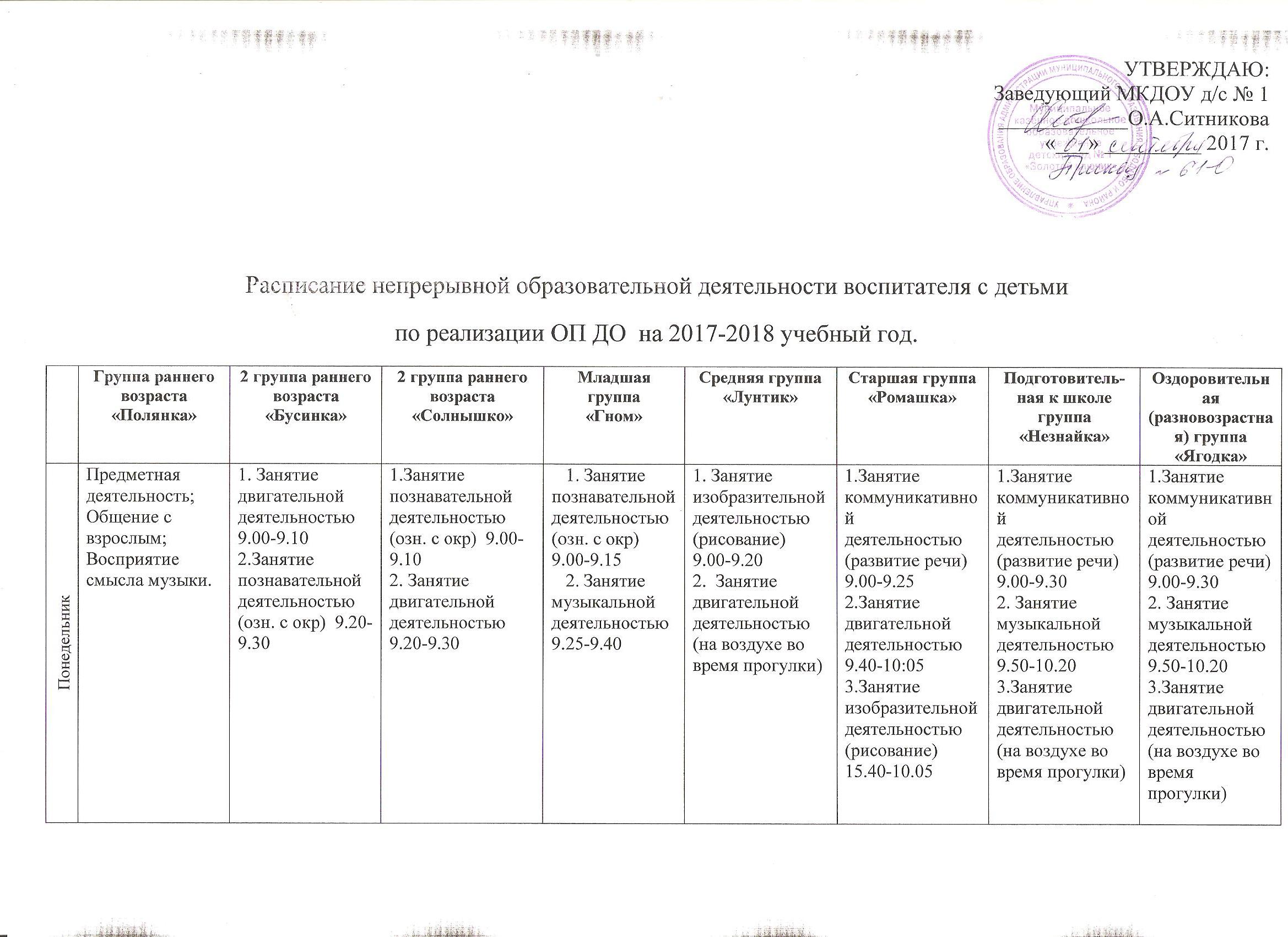 ВторникВосприятие смысла сказок, стихов;Экспериментирование  с материалами и веществами.1. Занятие музыкальной      деятельностью  9.00-9.102. Занятие изобразительной деятельностью (лепка) 9.20-9.301.Занятие изобразительной деятельностью (лепка) 9.00-9.102.Занятие музыкальной деятельностью  9.20-9.30 1.Занятие изобразительной       деятельностью (лепка/аппликация)  9.00-9.152.Занятие двигательной деятельностью  15.40-151. Занятие познавательной деятельностью (ФЭМП) 9.00-9.202. Занятие музыкальной деятельностью 9.35-9.551.Занятие познавательной деятельностью (озн. с окр.) 9.00-9.252. Занятие изобразительной деятельностью (лепка /аппликация) 9.35-10.00 3. Занятие двигательной деятельностью (на свежем воздухе о время прогулки)1.Занятие познавательной деятельностью (ФЭМП) 9.00-9.302. Занятие двигательной деятельностью 10.00-10.303.Занятие коммуникативной  деятельностью (развитие речи) 15.40-16.101.Занятие познавательной деятельностью (ФЭМП) 9.00-9.302. Занятие двигательной деятельностью 10.00-10.303.Занятие коммуникативной  деятельностью (развитие речи) 15.40-16.10СредаСовместные игры со сверстниками под руководством взрослого;Рассматривание картинок;Восприятие смысла музыки.1. Занятие двигательной    деятельностью 9.10-9.202.Занятие коммуникативной деятельностью  9.30-9.401.Занятие коммуникативной деятельностью  (развитие речи) 9.00-9.102. Занятие двигательной               деятельностью  (на воздухе во время прогулки)1. Занятие коммуникативной     деятельностью 9.25-9.402.Занятие  двигательной деятельностью (на воздухе во время прогулки)1.Занятие  коммуникативной деятельностью (развитие речи) 9.00-9.202. Занятие двигательной деятельностью 9.30-9.501. Занятие познавательной деятельностью (ФЭМП) 9.00-9.252. Занятие музыкальной деятельностью9.40-10.051.Занятие познавательной деятельностью (озн. с окр.) 9.00-9.302.Занятие музыкальной  деятельностью 10.10-10.403. Занятие изобразительной деятельностью (рисование) 15.40-16.101.Занятие познавательной деятельностью (озн. с окр.) 9.00-9.302.Занятие музыкальной  деятельностью 10.10-10.403. Занятие изобразительной деятельностью (рисование) 15.40-16.10ЧетвергВосприятие смысла сказок, стихов;Игры с составными и динамическими игрушками;Двигательная деятельность;1. Занятие изобразительной деятельностью (рисование) 9.00-9.102. Занятие двигательной   деятельностью (на свежем воздухе) 9.20-9.301.Занятие изобразительной деятельностью (рисование) 9.00-9.15. 2.Занятие двигательной деятельностью 15.40-15.501.Занятие музыкальной деятельностью  9.00-9.152. Занятие познавательной деятельностью (ФЭМП) 9.25-9.401. Занятие познавательной деятельностью (озн. с окружающим) 9.00-9.202. . Занятие музыкальной деятельностью 9.30-9.50. 1.Занятие познавательной деятельностью (озн.с окр.) 9.00-9.252. Занятие изобразительной деятельностью (рисование) 9.35-10.001.Занятие познавательной деятельностью (ФЭМП) 9.00-9.302. Занятие двигательной               деятельностью 10.00-10.30 3. Занятие изобразительной деятельностью (лепка/аппликация)1.Занятие познавательной деятельностью (ФЭМП) 9.00-9.302. Занятие двигательной               деятельностью 10.00-10.30 3. Занятие изобразительной деятельностью (лепка/аппликация)ПятницаПредметная деятельность;Двигательная деятельность1.Занятие коммуникативной деятельностью 9.00-9.102.Занятие музыкальной      деятельностью 9.20-9.301. Занятие музыкальной деятельностью  9.00-9.10 2. Занятие коммуникативной деятельностью  (развитие речи) 9.20-9.301. Занятие двигательной деятельностью 9.00-9.15  2. Занятие изобразительной       деятельностью (рисование)  9.25-9.401.Занятие изобразительной деятельностью (аппликация/лепка1 раз в две недели) 9.00-9.202. Занятие двигательной деятельностью 9.30-9.50 1.Занятие коммуникативной  деятельностью (развитие речи) 9.00-9.252. 2. Занятие двигательной деятельностью 9.40-10:053. Занятие музыкальной деятельностью 15.40-16.051.Занятие познавательной деятельностью (озн. с окр.) 9.00-9.302. Занятие изобразительной деятельностью (рисование) 9.40-10.101.Занятие познавательной деятельностью (озн. с окр.) 9.00-9.302. Занятие изобразительной деятельностью (рисование) 9.40-10.10